Przygotuj się na Rangera nowej generacji!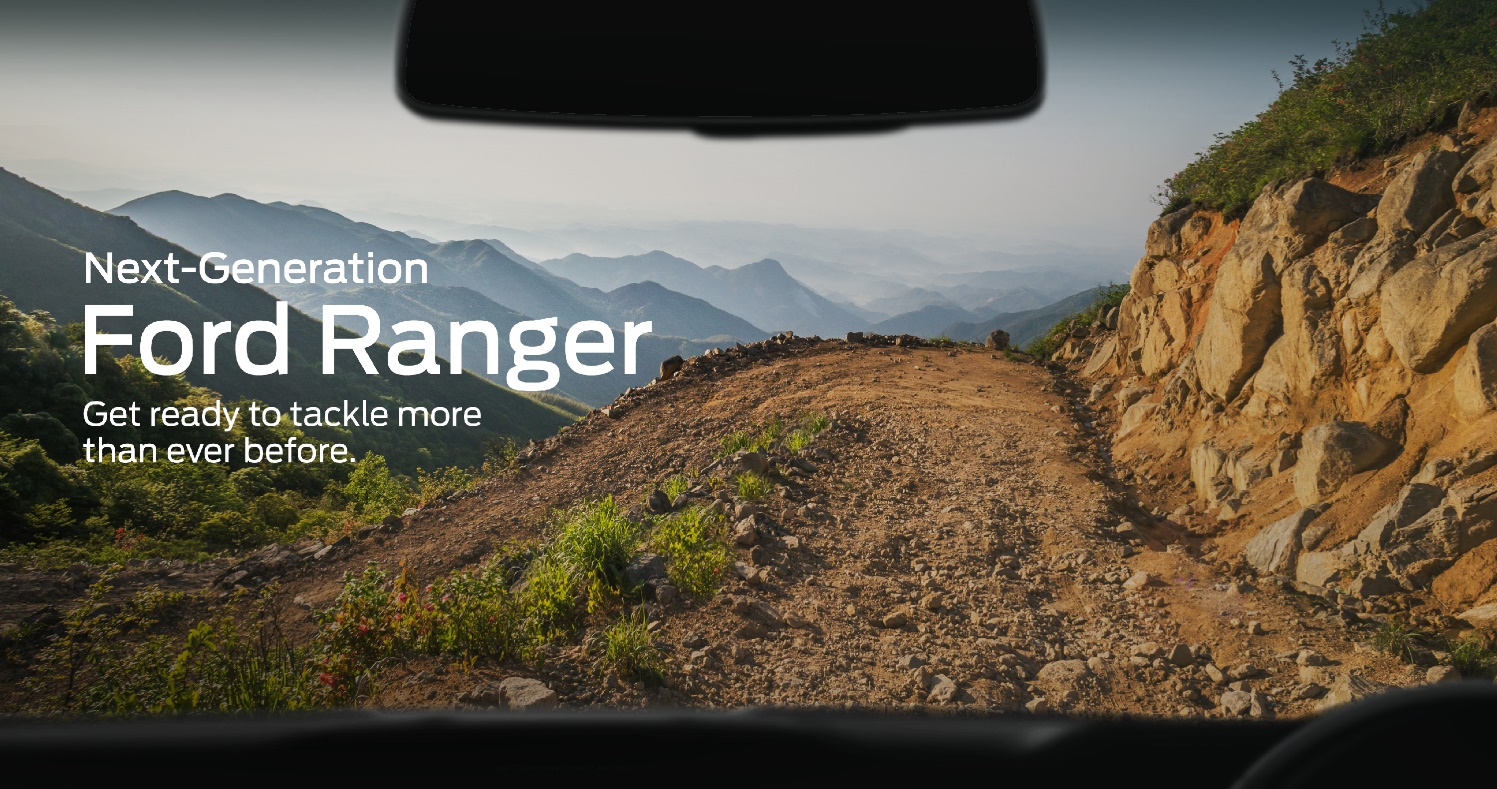 WARSZAWA, 9 września 2021 roku – Dziś opublikowany został oficjalny zwiastun Forda Rangera nowej generacji #NextGenRanger. Model będzie zaprezentowany jeszcze w tym roku i wprowadzony na rynek w roku 2022.Najbardziej wytrzymały, wszechstronny i najlepiej skomunikowany Ranger, opracowany przez Forda z myślą o klientach, będzie łączył doskonałe parametry terenowe z wpisanymi w DNA Forda dynamicznymi właściwościami jezdnymi. Ranger nowej generacji będzie idealnym pick-upem - partnerem w pracy, w wyjazdach rodzinnych i rozrywce.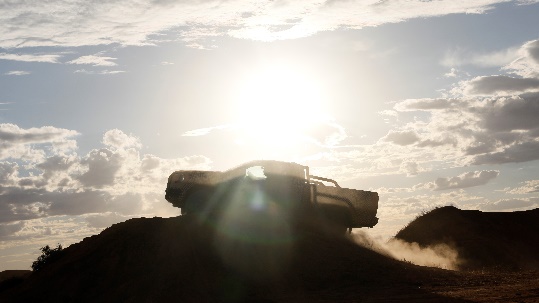 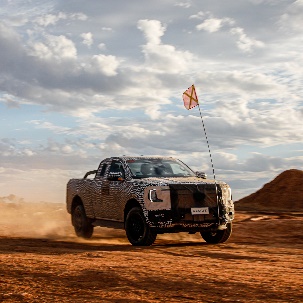 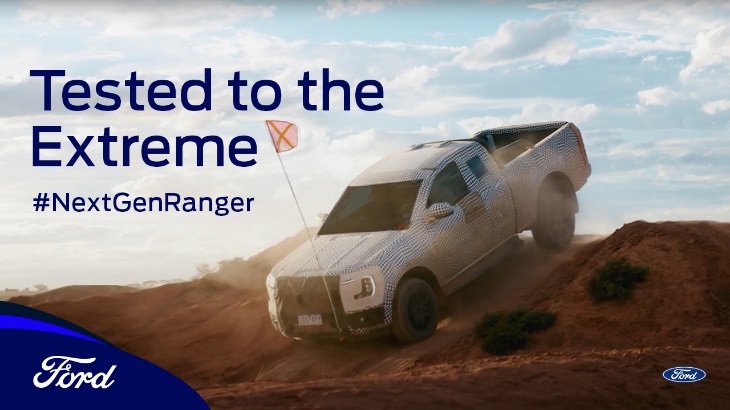 Z ogromną przyjemnością prezentujemy niezwykle sprawnego Rangera nowej generacji w jego naturalnym środowisku. Film na YouTube: https://youtu.be/nHlz1SAjFbsPrzygotuj się na kolejne odsłony!mjasinsk@ford.comKontakt:Mariusz JasińskiFord Polska Sp. z o.o.  (22) 6086815   